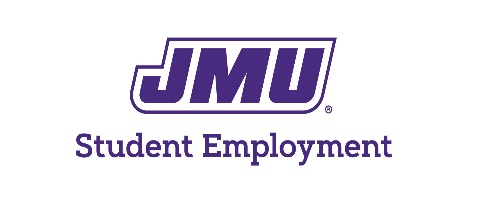 Employee Information FormNote: For New Hires or name changes attach a photocopy of your Social Security Card. This is required for IRS reporting purposes.NOTE: Always include contact information for New Hire or Information Changes. * Your name must be written exactly as it appears on your social security card.Please return this form to Student Employment at MSC 3519.Rev 5/2024CHECK ONE:New HireInformation Changes (Provide only information that has changed)First:Middle:Middle:Middle:Last:Last:Last:Last:Last:Last:Last:Suffix (i.e., Jr, Sr)Suffix (i.e., Jr, Sr)Suffix (i.e., Jr, Sr)Is this a name change? For staff and faculty, contact Human Resources Benefits Administration, benefits@jmu.edu. Yes     	Change email ID to match new name	Leave email ID as it is currently NoIs this a name change? For staff and faculty, contact Human Resources Benefits Administration, benefits@jmu.edu. Yes     	Change email ID to match new name	Leave email ID as it is currently NoIs this a name change? For staff and faculty, contact Human Resources Benefits Administration, benefits@jmu.edu. Yes     	Change email ID to match new name	Leave email ID as it is currently NoIs this a name change? For staff and faculty, contact Human Resources Benefits Administration, benefits@jmu.edu. Yes     	Change email ID to match new name	Leave email ID as it is currently NoIs this a name change? For staff and faculty, contact Human Resources Benefits Administration, benefits@jmu.edu. Yes     	Change email ID to match new name	Leave email ID as it is currently NoIs this a name change? For staff and faculty, contact Human Resources Benefits Administration, benefits@jmu.edu. Yes     	Change email ID to match new name	Leave email ID as it is currently NoIs this a name change? For staff and faculty, contact Human Resources Benefits Administration, benefits@jmu.edu. Yes     	Change email ID to match new name	Leave email ID as it is currently NoIs this a name change? For staff and faculty, contact Human Resources Benefits Administration, benefits@jmu.edu. Yes     	Change email ID to match new name	Leave email ID as it is currently NoIs this a name change? For staff and faculty, contact Human Resources Benefits Administration, benefits@jmu.edu. Yes     	Change email ID to match new name	Leave email ID as it is currently NoIs this a name change? For staff and faculty, contact Human Resources Benefits Administration, benefits@jmu.edu. Yes     	Change email ID to match new name	Leave email ID as it is currently NoIs this a name change? For staff and faculty, contact Human Resources Benefits Administration, benefits@jmu.edu. Yes     	Change email ID to match new name	Leave email ID as it is currently NoIs this a name change? For staff and faculty, contact Human Resources Benefits Administration, benefits@jmu.edu. Yes     	Change email ID to match new name	Leave email ID as it is currently NoIs this a name change? For staff and faculty, contact Human Resources Benefits Administration, benefits@jmu.edu. Yes     	Change email ID to match new name	Leave email ID as it is currently NoIs this a name change? For staff and faculty, contact Human Resources Benefits Administration, benefits@jmu.edu. Yes     	Change email ID to match new name	Leave email ID as it is currently NoSocial Security Number: (New Employees Only)Social Security Number: (New Employees Only)Social Security Number: (New Employees Only)Social Security Number: (New Employees Only)Social Security Number: (New Employees Only)Social Security Number: (New Employees Only)Social Security Number: (New Employees Only)Employee ID:Employee ID:Employee ID:Employee ID:Employee ID:Employee ID:Employee ID:Academic Level: (Student Employees Only)Academic Level: (Student Employees Only)Academic Level: (Student Employees Only)Academic Level: (Student Employees Only)Academic Level: (Student Employees Only)Academic Level: (Student Employees Only)Academic Level: (Student Employees Only)Student ID:Student ID:Student ID:Student ID:Student ID:Student ID:Student ID:This Section to be Completed for Email ID ChangesThis Section to be Completed for Email ID ChangesThis Section to be Completed for Email ID ChangesThis Section to be Completed for Email ID ChangesThis Section to be Completed for Email ID ChangesThis Section to be Completed for Email ID ChangesThis Section to be Completed for Email ID ChangesThis Section to be Completed for Email ID ChangesThis Section to be Completed for Email ID ChangesThis Section to be Completed for Email ID ChangesThis Section to be Completed for Email ID ChangesThis Section to be Completed for Email ID ChangesThis Section to be Completed for Email ID ChangesThis Section to be Completed for Email ID ChangesCurrent JMU Email:Current JMU Email:Current JMU Email:Current JMU Email:Current JMU Email:Current JMU Email:Contact Telephone Number:Contact Telephone Number:Contact Telephone Number:Contact Telephone Number:Contact Telephone Number:Contact Telephone Number:Contact Telephone Number:Contact Telephone Number:Permanent Address (To be used for Payroll purposes only. W-2s will be sent to this address. It is recommended that studentsuse their parents' home address.)Permanent Address (To be used for Payroll purposes only. W-2s will be sent to this address. It is recommended that studentsuse their parents' home address.)Permanent Address (To be used for Payroll purposes only. W-2s will be sent to this address. It is recommended that studentsuse their parents' home address.)Permanent Address (To be used for Payroll purposes only. W-2s will be sent to this address. It is recommended that studentsuse their parents' home address.)Permanent Address (To be used for Payroll purposes only. W-2s will be sent to this address. It is recommended that studentsuse their parents' home address.)Permanent Address (To be used for Payroll purposes only. W-2s will be sent to this address. It is recommended that studentsuse their parents' home address.)Permanent Address (To be used for Payroll purposes only. W-2s will be sent to this address. It is recommended that studentsuse their parents' home address.)Permanent Address (To be used for Payroll purposes only. W-2s will be sent to this address. It is recommended that studentsuse their parents' home address.)Permanent Address (To be used for Payroll purposes only. W-2s will be sent to this address. It is recommended that studentsuse their parents' home address.)Permanent Address (To be used for Payroll purposes only. W-2s will be sent to this address. It is recommended that studentsuse their parents' home address.)Permanent Address (To be used for Payroll purposes only. W-2s will be sent to this address. It is recommended that studentsuse their parents' home address.)Permanent Address (To be used for Payroll purposes only. W-2s will be sent to this address. It is recommended that studentsuse their parents' home address.)Permanent Address (To be used for Payroll purposes only. W-2s will be sent to this address. It is recommended that studentsuse their parents' home address.)Permanent Address (To be used for Payroll purposes only. W-2s will be sent to this address. It is recommended that studentsuse their parents' home address.)Street Address:Street Address:Street Address:Street Address:Street Address:Street Address:Street Address:Street Address:Street Address:Street Address:Street Address:Street Address:Street Address:Street Address:City:City:City:City:City:City:City:State:State:State:State:Zip Code:Zip Code:Zip Code:Phone:Phone:Date of Birth:Date of Birth:Date of Birth:Date of Birth:Date of Birth:Gender:Gender:MFUS Citizen:YesNoPersonal Email: Personal Email: Personal Email: Personal Email: Personal Email: Personal Email: Personal Email: Personal Email: Personal Email: Personal Email: Personal Email: Personal Email: Personal Email: Personal Email: Emergency Contact Information (Additional information should be updated in MyMadison)Emergency Contact Information (Additional information should be updated in MyMadison)Emergency Contact Information (Additional information should be updated in MyMadison)Emergency Contact Information (Additional information should be updated in MyMadison)Emergency Contact Information (Additional information should be updated in MyMadison)Emergency Contact Information (Additional information should be updated in MyMadison)Emergency Contact Information (Additional information should be updated in MyMadison)Emergency Contact Information (Additional information should be updated in MyMadison)Emergency Contact Information (Additional information should be updated in MyMadison)Emergency Contact Information (Additional information should be updated in MyMadison)Emergency Contact Information (Additional information should be updated in MyMadison)Emergency Contact Information (Additional information should be updated in MyMadison)Emergency Contact Information (Additional information should be updated in MyMadison)Emergency Contact Information (Additional information should be updated in MyMadison)*Contact Name:*Contact Name:*Contact’s Phone:*Contact’s Phone:*Contact’s Phone:*Contact’s Phone:*Contact’s Phone:*Contact’s Phone:*Contact’s Alternate Phone:*Contact’s Alternate Phone:*Contact’s Alternate Phone:*Contact’s Alternate Phone:*Contact’s Alternate Phone:*Contact’s Alternate Phone:Ethnicity and Race: For governmental recordkeeping and reporting requirements only.Ethnicity and Race: For governmental recordkeeping and reporting requirements only.Ethnicity and Race: For governmental recordkeeping and reporting requirements only.Ethnicity and Race: For governmental recordkeeping and reporting requirements only.Ethnicity and Race: For governmental recordkeeping and reporting requirements only.Ethnicity and Race: For governmental recordkeeping and reporting requirements only.Ethnicity and Race: For governmental recordkeeping and reporting requirements only.Ethnicity and Race: For governmental recordkeeping and reporting requirements only.Ethnicity and Race: For governmental recordkeeping and reporting requirements only.Ethnicity and Race: For governmental recordkeeping and reporting requirements only.Ethnicity and Race: For governmental recordkeeping and reporting requirements only.Ethnicity and Race: For governmental recordkeeping and reporting requirements only.Ethnicity and Race: For governmental recordkeeping and reporting requirements only.Ethnicity and Race: For governmental recordkeeping and reporting requirements only.Are you Hispanic or Latino?	YesAre you Hispanic or Latino?	YesNoWhat is your race? Select one or more.What is your race? Select one or more.American Indian or Alaskan Native AsianBlack or African AmericanNative Hawaiian/Other Pacific Islander WhiteAmerican Indian or Alaskan Native AsianBlack or African AmericanNative Hawaiian/Other Pacific Islander WhiteAmerican Indian or Alaskan Native AsianBlack or African AmericanNative Hawaiian/Other Pacific Islander WhiteAmerican Indian or Alaskan Native AsianBlack or African AmericanNative Hawaiian/Other Pacific Islander WhiteAmerican Indian or Alaskan Native AsianBlack or African AmericanNative Hawaiian/Other Pacific Islander WhiteAmerican Indian or Alaskan Native AsianBlack or African AmericanNative Hawaiian/Other Pacific Islander WhiteAmerican Indian or Alaskan Native AsianBlack or African AmericanNative Hawaiian/Other Pacific Islander WhiteAmerican Indian or Alaskan Native AsianBlack or African AmericanNative Hawaiian/Other Pacific Islander WhiteAmerican Indian or Alaskan Native AsianBlack or African AmericanNative Hawaiian/Other Pacific Islander WhiteAmerican Indian or Alaskan Native AsianBlack or African AmericanNative Hawaiian/Other Pacific Islander WhiteAmerican Indian or Alaskan Native AsianBlack or African AmericanNative Hawaiian/Other Pacific Islander WhiteAmerican Indian or Alaskan Native AsianBlack or African AmericanNative Hawaiian/Other Pacific Islander WhiteHighest Degree Earned:Highest Degree Earned:Highest Degree Earned:Highest Degree Earned:Highest Degree Earned:Date Degree Received:Date Degree Received:Date Degree Received:Date Degree Received:Date Degree Received:Date Degree Received:Date Degree Received:Date Degree Received:Date Degree Received:The 1993 Session of the Virginia General Assembly enacted legislation intended to further the efforts of the Department of Social Services’ Division of Child Support Enforcement in locating working parents who are delinquent in child support payments. As an employer of the Commonwealth of Virginia, James Madison University is required to report each new hire to the Virginia Employment Commission and to ask employees to disclose at the time of hire the existence of an income withholding order for child support.Do you have an income withholding order from the Court for child support?	Yes	NoThe 1993 Session of the Virginia General Assembly enacted legislation intended to further the efforts of the Department of Social Services’ Division of Child Support Enforcement in locating working parents who are delinquent in child support payments. As an employer of the Commonwealth of Virginia, James Madison University is required to report each new hire to the Virginia Employment Commission and to ask employees to disclose at the time of hire the existence of an income withholding order for child support.Do you have an income withholding order from the Court for child support?	Yes	NoThe 1993 Session of the Virginia General Assembly enacted legislation intended to further the efforts of the Department of Social Services’ Division of Child Support Enforcement in locating working parents who are delinquent in child support payments. As an employer of the Commonwealth of Virginia, James Madison University is required to report each new hire to the Virginia Employment Commission and to ask employees to disclose at the time of hire the existence of an income withholding order for child support.Do you have an income withholding order from the Court for child support?	Yes	NoThe 1993 Session of the Virginia General Assembly enacted legislation intended to further the efforts of the Department of Social Services’ Division of Child Support Enforcement in locating working parents who are delinquent in child support payments. As an employer of the Commonwealth of Virginia, James Madison University is required to report each new hire to the Virginia Employment Commission and to ask employees to disclose at the time of hire the existence of an income withholding order for child support.Do you have an income withholding order from the Court for child support?	Yes	NoThe 1993 Session of the Virginia General Assembly enacted legislation intended to further the efforts of the Department of Social Services’ Division of Child Support Enforcement in locating working parents who are delinquent in child support payments. As an employer of the Commonwealth of Virginia, James Madison University is required to report each new hire to the Virginia Employment Commission and to ask employees to disclose at the time of hire the existence of an income withholding order for child support.Do you have an income withholding order from the Court for child support?	Yes	NoThe 1993 Session of the Virginia General Assembly enacted legislation intended to further the efforts of the Department of Social Services’ Division of Child Support Enforcement in locating working parents who are delinquent in child support payments. As an employer of the Commonwealth of Virginia, James Madison University is required to report each new hire to the Virginia Employment Commission and to ask employees to disclose at the time of hire the existence of an income withholding order for child support.Do you have an income withholding order from the Court for child support?	Yes	NoThe 1993 Session of the Virginia General Assembly enacted legislation intended to further the efforts of the Department of Social Services’ Division of Child Support Enforcement in locating working parents who are delinquent in child support payments. As an employer of the Commonwealth of Virginia, James Madison University is required to report each new hire to the Virginia Employment Commission and to ask employees to disclose at the time of hire the existence of an income withholding order for child support.Do you have an income withholding order from the Court for child support?	Yes	NoThe 1993 Session of the Virginia General Assembly enacted legislation intended to further the efforts of the Department of Social Services’ Division of Child Support Enforcement in locating working parents who are delinquent in child support payments. As an employer of the Commonwealth of Virginia, James Madison University is required to report each new hire to the Virginia Employment Commission and to ask employees to disclose at the time of hire the existence of an income withholding order for child support.Do you have an income withholding order from the Court for child support?	Yes	NoThe 1993 Session of the Virginia General Assembly enacted legislation intended to further the efforts of the Department of Social Services’ Division of Child Support Enforcement in locating working parents who are delinquent in child support payments. As an employer of the Commonwealth of Virginia, James Madison University is required to report each new hire to the Virginia Employment Commission and to ask employees to disclose at the time of hire the existence of an income withholding order for child support.Do you have an income withholding order from the Court for child support?	Yes	NoThe 1993 Session of the Virginia General Assembly enacted legislation intended to further the efforts of the Department of Social Services’ Division of Child Support Enforcement in locating working parents who are delinquent in child support payments. As an employer of the Commonwealth of Virginia, James Madison University is required to report each new hire to the Virginia Employment Commission and to ask employees to disclose at the time of hire the existence of an income withholding order for child support.Do you have an income withholding order from the Court for child support?	Yes	NoThe 1993 Session of the Virginia General Assembly enacted legislation intended to further the efforts of the Department of Social Services’ Division of Child Support Enforcement in locating working parents who are delinquent in child support payments. As an employer of the Commonwealth of Virginia, James Madison University is required to report each new hire to the Virginia Employment Commission and to ask employees to disclose at the time of hire the existence of an income withholding order for child support.Do you have an income withholding order from the Court for child support?	Yes	NoThe 1993 Session of the Virginia General Assembly enacted legislation intended to further the efforts of the Department of Social Services’ Division of Child Support Enforcement in locating working parents who are delinquent in child support payments. As an employer of the Commonwealth of Virginia, James Madison University is required to report each new hire to the Virginia Employment Commission and to ask employees to disclose at the time of hire the existence of an income withholding order for child support.Do you have an income withholding order from the Court for child support?	Yes	NoThe 1993 Session of the Virginia General Assembly enacted legislation intended to further the efforts of the Department of Social Services’ Division of Child Support Enforcement in locating working parents who are delinquent in child support payments. As an employer of the Commonwealth of Virginia, James Madison University is required to report each new hire to the Virginia Employment Commission and to ask employees to disclose at the time of hire the existence of an income withholding order for child support.Do you have an income withholding order from the Court for child support?	Yes	NoThe 1993 Session of the Virginia General Assembly enacted legislation intended to further the efforts of the Department of Social Services’ Division of Child Support Enforcement in locating working parents who are delinquent in child support payments. As an employer of the Commonwealth of Virginia, James Madison University is required to report each new hire to the Virginia Employment Commission and to ask employees to disclose at the time of hire the existence of an income withholding order for child support.Do you have an income withholding order from the Court for child support?	Yes	NoEmployee Signature:Employee Signature:Employee Signature:Employee Signature:Employee Signature:Employee Signature:Employee Signature:Employee Signature:Employee Signature:Date Signed:Date Signed:Date Signed:Date Signed:Date Signed: